FORM 7

MONTHLY PROGRESS REPORTName of Listed Issuer: Goldblock Capital Inc. (the “Issuer”).Trading Symbol: GBLKNumber of Outstanding Listed Securities: 12,000,000 Common sharesDate: June 6, 2020Report on BusinessProvide a general overview and discussion of the development of the Issuer’s business and operations over the previous month.  Where the Issuer was inactive disclose this fact.No work has been done on the company’s Copper Canyon project in May due to Covid-19 virus outbreak and related restrictions on travel and social distancing.	Provide a general overview and discussion of the activities of management.Other than various corporate meetings, management has been inactive other than to review various additional projects and discussions regarding exploration plans for Copper Canyon. Describe and provide details of any new products or services developed or offered. For resource companies, provide details of new drilling, exploration or production programs and acquisitions of any new properties and attach any mineral or oil and gas or other reports required under Ontario securities law. NoneDescribe and provide details of any products or services that were discontinued. For resource companies, provide details of any drilling, exploration or production programs that have been amended or abandoned. NoneDescribe any new business relationships entered into between the Issuer, the Issuer’s affiliates or third parties including contracts to supply products or services, joint venture agreements and licensing agreements etc. State whether the relationship is with a Related Person of the Issuer and provide details of the relationship.NoneDescribe the expiry or termination of any contracts or agreements between the Issuer, the Issuer’s affiliates or third parties or cancellation of any financing arrangements that have been previously announced. NoneDescribe any acquisitions by the Issuer or dispositions of the Issuer’s assets that occurred during the preceding month.  Provide details of the nature of the assets acquired or disposed of and provide details of the consideration paid or payable together with a schedule of payments if applicable, and of any valuation. State how the consideration was determined and whether the acquisition was from or the disposition was to a Related Person of the Issuer and provide details of the relationship. N/ADescribe the acquisition of new customers or loss of customers. N/ADescribe any new developments or effects on intangible products such as brand names, circulation lists, copyrights, franchises, licenses, patents, software, subscription lists and trade-marks.N/AReport on any employee hiring, terminations or lay-offs with details of anticipated length of lay-offs.  N/AReport on any labour disputes and resolutions of those disputes if applicable. N/ADescribe and provide details of legal proceedings to which the Issuer became a party, including the name of the court or agency, the date instituted, the principal parties to the proceedings, the nature of the claim, the amount claimed, if any, if the proceedings are being contested, and the present status of the proceedings. NoneProvide details of any indebtedness incurred or repaid by the Issuer together with the terms of such indebtedness. N/AProvide details of any securities issued and options or warrants granted. State aggregate proceeds and intended allocation of proceeds.Provide details of any loans to or by Related Persons.NoneProvide details of any changes in directors, officers or committee members. None Discuss any trends which are likely to impact the Issuer including trends in the Issuer’s market(s) or political/regulatory trends. NoneCertificate of ComplianceThe undersigned hereby certifies that:The undersigned is a director and/or senior officer of the Issuer and has been duly authorized by a resolution of the board of directors of the Issuer to sign this Certificate of Compliance.As of the date hereof there was no material information concerning the Issuer which has not been publicly disclosed.The undersigned hereby certifies to the Exchange that the Issuer is in compliance with the requirements of applicable securities legislation (as such term is defined in National Instrument 14-101) and all Exchange Requirements (as defined in CNSX Policy 1).All of the information in this Form 7 Monthly Progress Report is true.Dated: June 9, 2020	James W. Mustard
Name of Director or Senior Officer		
Signature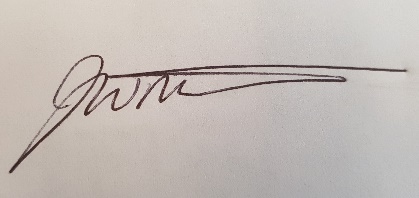 Director   & CEO	
Official CapacitySecurityNumber IssuedDetails of IssuanceUse of Proceeds(1)Issuer DetailsGoldblock Capital Inc.For Month End of May, 2020Date of ReportJune 9, 2020Issuer Address1510 – 789 West Pender StreetIssuer Address1510 – 789 West Pender StreetIssuer Address1510 – 789 West Pender StreetCity/Province/Postal CodeVancouver/British Columbia/V6H 1H2Issuer Fax No.(N/A)Issuer Telephone No.(604) 418-9543Contact NameJames W. Mustard                                                                           Contact Position CEOContact Telephone No.(604) 418-9543Contact Email Addressjmustard@telus.netWeb Site Address Not assignedWeb Site Address Not assigned